§994.  Creation of St. Croix International Waterway CommissionTo carry out the purposes of this chapter, there is created the St. Croix International Waterway Commission.  The objectives of the commission are, to the extent permitted by the laws of the United States and Canada, to:  [PL 1987, c. 470, §2 (NEW).]1.  Encourage wise use.  Encourage continued wise use of the river system and adjacent lands for maximum economic benefit of the people of the region;[PL 1987, c. 470, §2 (NEW).]2.  Protect recreational resources.  Protect and coordinate the management of an increasingly valuable natural and recreational resource for current and future usage;[PL 1987, c. 470, §2 (NEW).]3.  Encourage back country experience.  Encourage and maintain a high quality back country recreational and educational experience for users of the resource;[PL 1987, c. 470, §2 (NEW).]4.  Encourage tourism.  Encourage tourism, based on identified themes, with resultant economic benefits to the region;[PL 1987, c. 470, §2 (NEW).]5.  Promote heritage.  Protect and promote awareness of human heritage resources, including both Indian and early European;[PL 1987, c. 470, §2 (NEW).]6.  Coordinate shared resource.  Ensure coordination in the planning and management of a shared resource;[PL 1987, c. 470, §2 (NEW).]7.  Ensure fair use.  Establish the mechanisms and processes to be used to ensure fair representation of all user groups, thereby minimizing conflicts; and[PL 1987, c. 470, §2 (NEW).]8.  Obtain optimal benefits.  Obtain optimal benefits from recreational and educational use of the resource, while recognizing the historic and current economic importance of the forest resource, including its management and commercial utilization.[PL 1987, c. 470, §2 (NEW).]SECTION HISTORYPL 1987, c. 470, §2 (NEW). The State of Maine claims a copyright in its codified statutes. If you intend to republish this material, we require that you include the following disclaimer in your publication:All copyrights and other rights to statutory text are reserved by the State of Maine. The text included in this publication reflects changes made through the First Regular and First Special Session of the 131st Maine Legislature and is current through November 1, 2023
                    . The text is subject to change without notice. It is a version that has not been officially certified by the Secretary of State. Refer to the Maine Revised Statutes Annotated and supplements for certified text.
                The Office of the Revisor of Statutes also requests that you send us one copy of any statutory publication you may produce. Our goal is not to restrict publishing activity, but to keep track of who is publishing what, to identify any needless duplication and to preserve the State's copyright rights.PLEASE NOTE: The Revisor's Office cannot perform research for or provide legal advice or interpretation of Maine law to the public. If you need legal assistance, please contact a qualified attorney.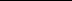 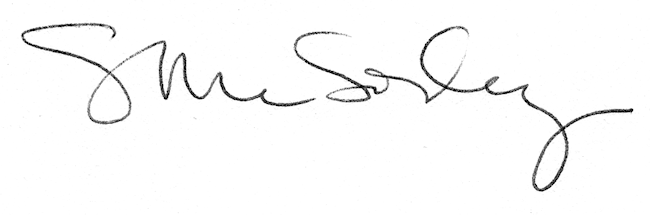 